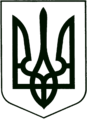 УКРАЇНА
        МОГИЛІВ-ПОДІЛЬСЬКА МІСЬКА РАДА
   ВІННИЦЬКОЇ ОБЛАСТІВИКОНАВЧИЙ КОМІТЕТРІШЕННЯ №382        Від 24.11.2016р.                                                     м. Могилів – ПодільськийПро надання висновку про доцільність                                        позбавлення батьківських прав	Керуючись ст. 34 Закону України «Про місцеве самоврядування в Україні»,  відповідно ст.ст. 150, 151, 152, 158, 164, 165 Сімейного кодексу України, Закону України «Про органи і служби у справах дітей та спеціальні установи для дітей», постанови Кабінету Міністрів України від 24.09.2008р. №866 «Питання діяльності органів опіки та піклування, пов’язані із захистом прав дітей, розглянувши рішення комісії з питань захисту прав дитини від 15.11.2016р. № 08-15/18-01, заяви ___________________ та матеріалів, що надійшли до служби у справах дітей міської ради,-                                     виконком міської ради ВИРІШИВ:	1. Затвердити висновок про доцільність позбавлення батьківських прав _____________________, ______ року народження відносно його неповнолітнього сина ______________________, ____________року народження, що додається.2. Контроль за виконанням даного рішення покласти на заступника міського голови з питань діяльності виконавчих органів Кригана В.І.       Міський голова                                                                       П. Бровко                                                                                            Додаток                                                               до рішення виконавчого                                                            комітету міської ради                                                                                           від 24.11.2016р. №382В И С Н О В О КОргану опіки та піклування Могилів – Подільської міської ради про надання висновку про доцільність позбавлення батьківських прав	Вивчивши матеріали, що надійшли до Комісії з питань захисту прав дитини, стало відомо наступне:Громадянка України -______________________, ________ року народження, зареєстрована за адресою: вул. Коцюбинського, __, кв.___ перебувала в офіційному шлюбі з ____________________, _______ року народження, в якому народився син _______________________, __________ року народження. Подружні відносини не склались та були розірванні 06.05.2003 року. Хлопчик залишився проживати з матір’ю.	На даний час ________________ одружена, проживає з чоловіком ________________ за кордоном та планує забрати до себе сина на постійне місце проживання.	Зі слів матері батько з народження хлопчика участі у вихованні дитини не приймав, з дитиною не спілкувався, свої батьківські обов’язки не виконував.Під час бесіди з дитиною службі у справах дітей стало відомо, що хлопчик не пам’ятає свого батька, ніколи його не бачив не спілкувався з ним.	___________________ надав нотаріально завірену заяву про те, що він не заперечує щодо позбавлення його батьківських прав відносно його неповнолітнього сина __________________, ______________ року народження.          Так як, _______________ самоусунувся від виконання своїх батьківських обов’язків, не приймає участі у вихованні дитини, не цікавиться долею сина, його життям, станом здоров’я, орган опіки та піклування Могилів – Подільської міської ради вирішив доцільним позбавити батьківських прав ____________________, __________ року народження відносно його неповнолітнього сина _______________________, ____________ року народження.  Керуючий справами виконкому                                             Р. Горбатюк